Aufgabe 3b: Multiplikation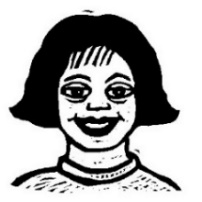 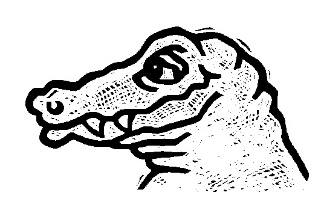 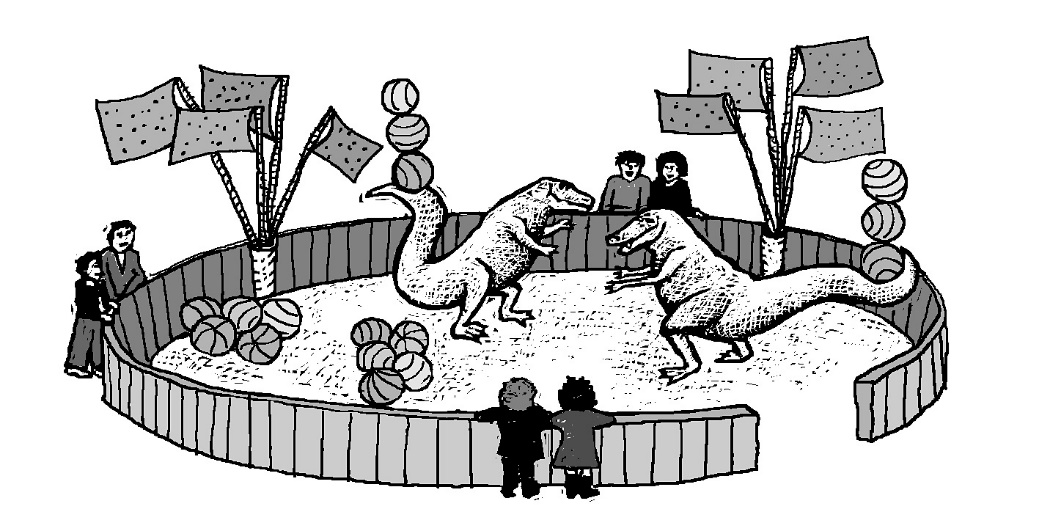 …………………………………..…………………………………..…………………………………..…………………………………..…………………………………..………………………………….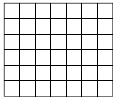 ……………………………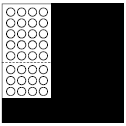 ………………………………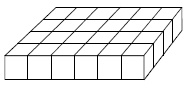 ……………………………………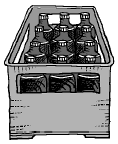 …………………………………………….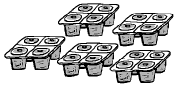 …………………………………….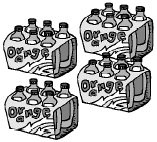 …………………………………..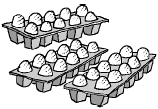 …………………………………..